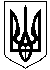 УКРАЇНА ЖИТОМИРСЬКА ОБЛАСТЬНОВОГРАД-ВОЛИНСЬКА МІСЬКА РАДАМІСЬКИЙ  ГОЛОВА РОЗПОРЯДЖЕННЯ
від    14.08.2020     № 158(о)       Про проведення молодіжно-спортивних заходів з нагоди Дня Державного Прапора та 29-ї річниці з Дня Незалежності України     Керуючись частиною другою, пунктами 19, 20 частини четвертої статті 42 Закону України «Про місцеве самоврядування в Україні», враховуючи рішення міської ради від 27.02.2020 № 864 «Про дострокове  припинення повноважень Новоград-Волинського міського голови Весельського В.Л.», рішенням позачергового засідання міської комісії з питань техногенно – екологічної безпеки та надзвичайних ситуацій від  23.06.2020, з метою належної організації та проведення молодіжно-спортивних заходів з нагоди Дня Державного Прапора та 29-ї річниці з Дня Незалежності України     1. Затвердити   план проведення молодіжно-спортивних заходів з нагоди Дня Державного Прапора та 29-ї річниці з Дня Незалежності України (далі- план) (додається).     2. Управлінню у справах сім’ї, молоді, фізичної культури та спорту міської ради (Циба Я.В.) забезпечити організацію та проведення молодіжно-спортивних заходів на території міського пляжу з дотриманням санітарно-епідеміологічних вимог, згідно затвердженого плану.     3. Відділу  з  питань охорони здоров′я  та  медичного  забезпечення міської  ради (Дутчак Л.Р.)  організувати чергування автомобіля  швидкої  допомоги  під  час  проведення  заходів.     4. Контроль за виконанням цього розпорядження лишаю за собою.В.о. міського голови                                                                            О.В. Гвозденко                                                        Додаток до  розпорядження міського голови                               від   14.08.2020   № 158(о)План молодіжно-спортивних заходів з нагоди Дня Державного Прапора та 29-ї річниці з Дня Незалежності України        Керуючий справами виконавчого                                                                       комітету міської  ради                                                                   Д.А.РужицькийДата та час проведенняНазва заходуМісце проведенняВідповідальні23.08.202011:00 -17:00Сплав на байдарках Територія міського пляжуУправління у справах сім’ї, молоді, фізичної культури та спорту міської ради, міський Молодіжний центр 23.08.2020(протягом дня)Змагання з пляжного волейболуТериторія міського пляжуУправління у справах сім’ї, молоді, фізичної культури та спорту міської ради, дитячо-юнацька спортивна школа23.08.2020(протягом дня)Змагання з бадмінтонуТериторія міського пляжуУправління у справах сім’ї, молоді, фізичної культури та спорту міської ради, міський центр фізичного здоров’я населення «Спорт для всіх»23.08.2020(протягом дня)Змагання з дартсуТериторія міського пляжуУправління у справах сім’ї, молоді, фізичної культури та спорту міської ради, міський центр фізичного здоров’я населення «Спорт для всіх»23.08.2020(протягом дня)Перетягування канатуТериторія міського пляжуУправління у справах сім’ї, молоді, фізичної культури та спорту міської ради, міський центр фізичного здоров’я населення «Спорт для всіх»23.08.2020(протягом дня)Спортивні естафетиТериторія міського пляжуУправління у справах сім’ї, молоді, фізичної культури та спорту міської ради, міський центр фізичного здоров’я населення «Спорт для всіх»23.08.2020(протягом дня)Стрільба в тиріТериторія міського пляжуУправління у справах сім’ї, молоді, фізичної культури та спорту міської ради, міський Молодіжний центр23.08.2020(протягом дня)Інтелектуальна вікторинаТериторія міського пляжуУправління у справах сім’ї, молоді, фізичної культури та спорту міської ради, міський Молодіжний центр23.08.2020(протягом дня)Бодіарт для дітейТериторія міського пляжуЦентр-науково технічної творчості учнівської молоді23.08.2020(протягом дня)Майстер-класи для дітейТериторія міського пляжуЦентр-науково технічної творчості учнівської молоді23.08.2020(протягом дня)Сеанс одночасної гри з шахівТериторія міського пляжуУправління у справах сім’ї, молоді, фізичної культури та спорту міської ради, дитячо-юнацька спортивна школа